Музыкально-экологическая сказка "«Буратино с друзьями спешат на помощь»Задача данной сказки формировать у детей представление об источниках загрязнения водных ресурсов, воздуха, лесного пространства, их последствиях, мероприятиях по превращению загрязнения. Осознанного и бережного отношения к окружающей среде.Экологически грамотного поведения во время отдыха в лесу и на берегу водоема.  Мусор, оставленный от прогулок, отдыха не только портит пейзаж, но и наносит серьезный ущерб лесным жителям. Вместе с дошкольниками вспомнить правила поведения в природе и оформить экологические знаки.Развить экологическую культуру. Привить с детства любовь к родному краю!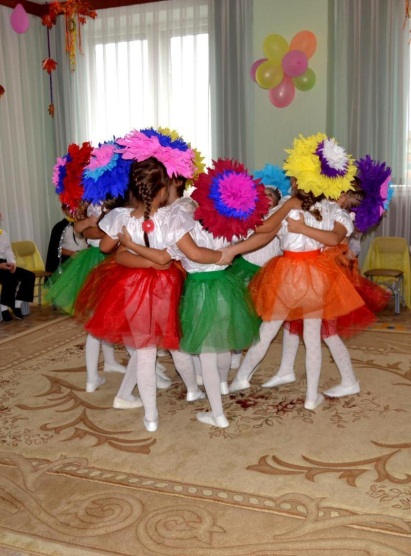 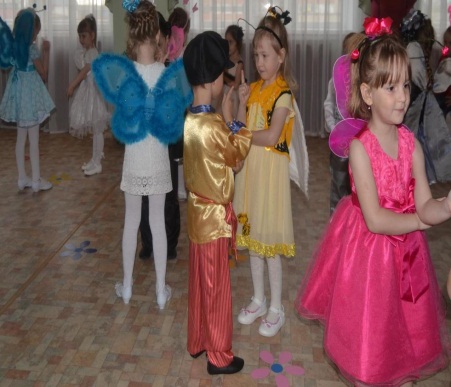 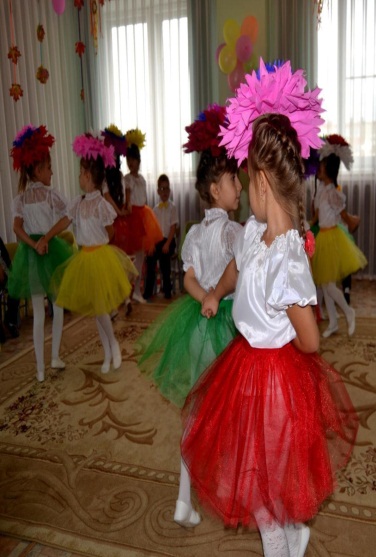 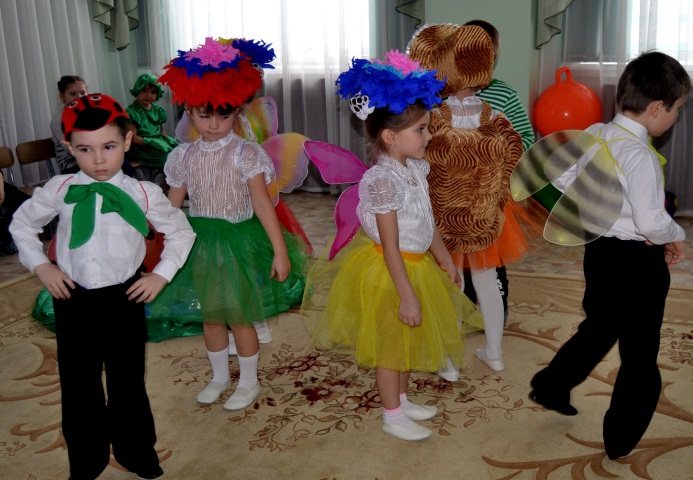 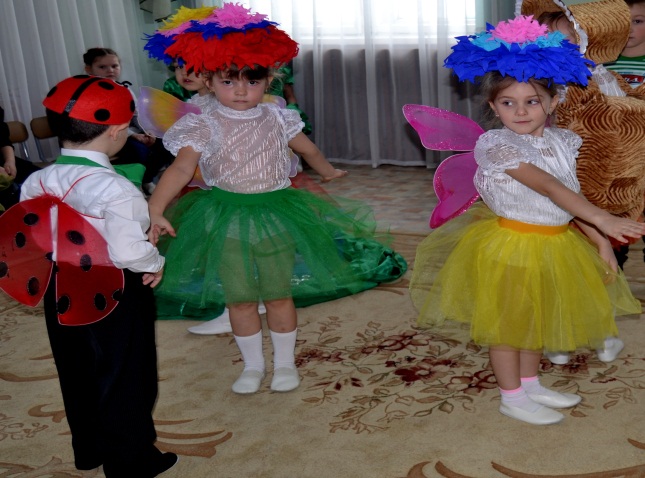 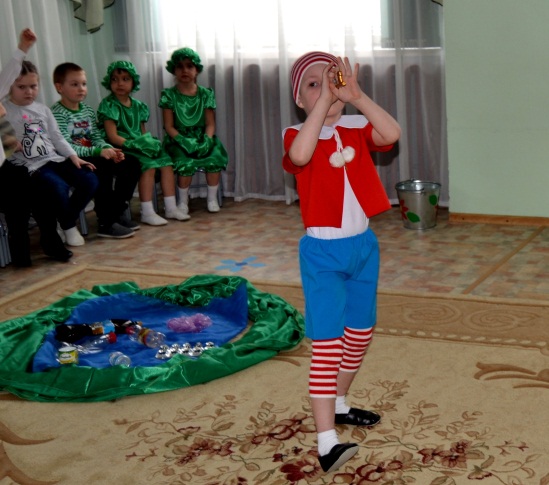 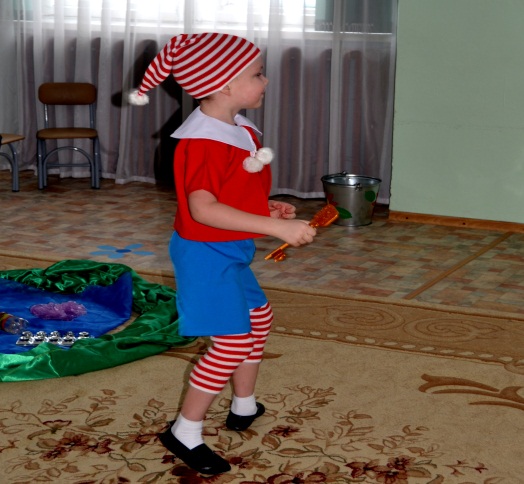 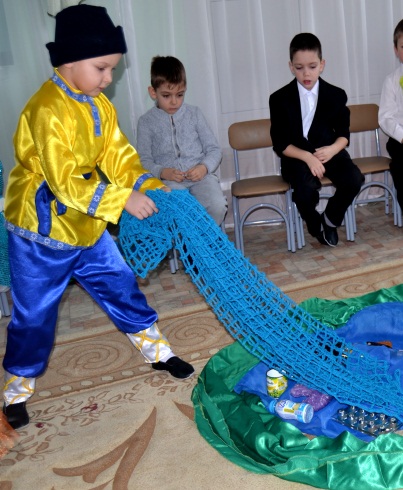 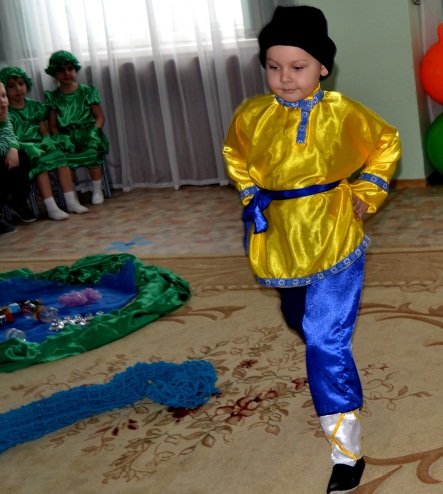 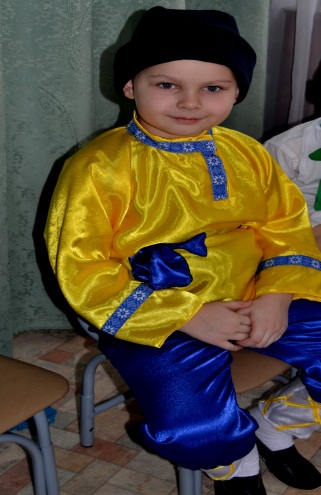 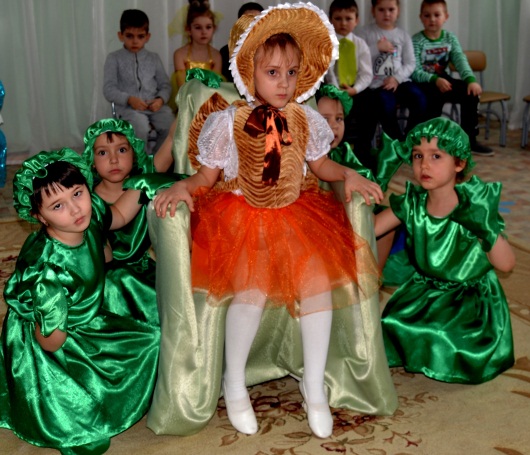 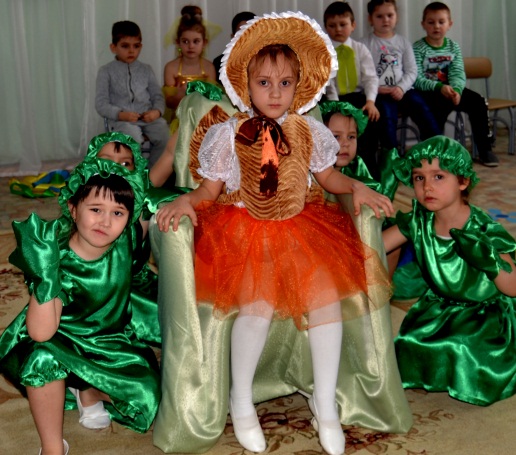 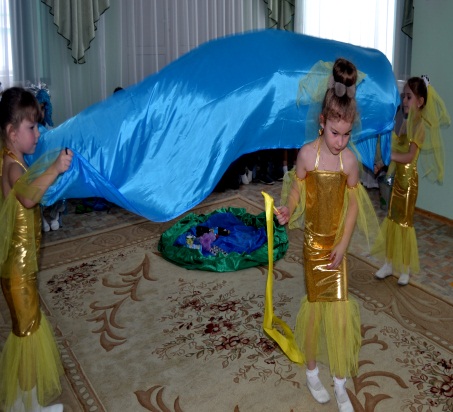 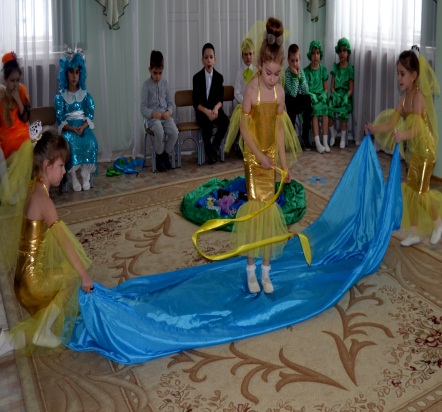 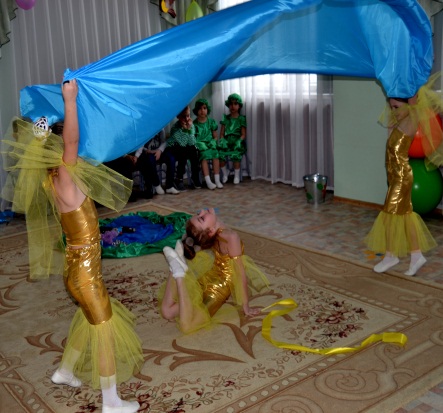 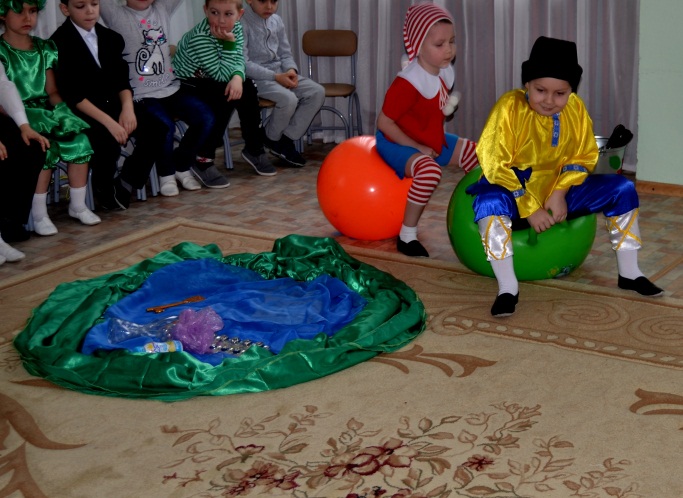 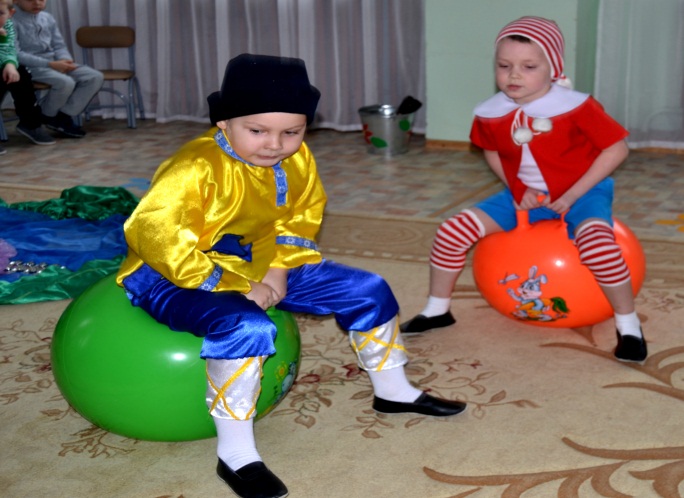 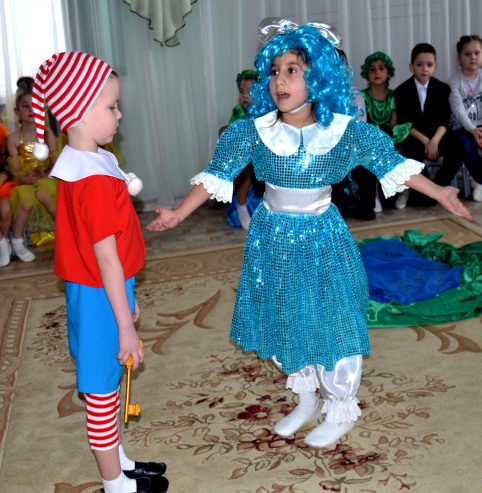 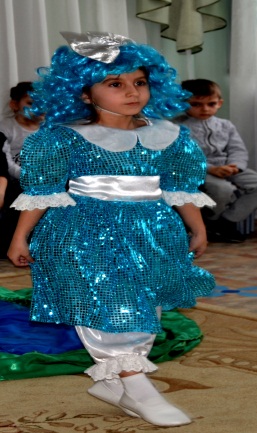 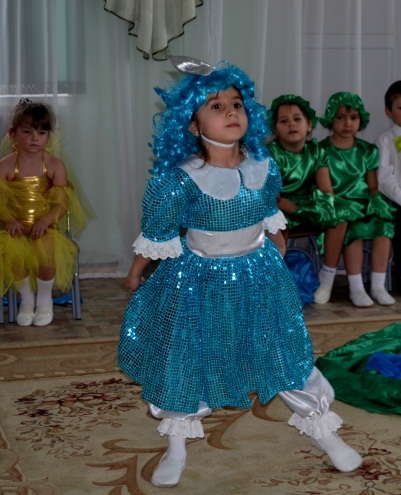 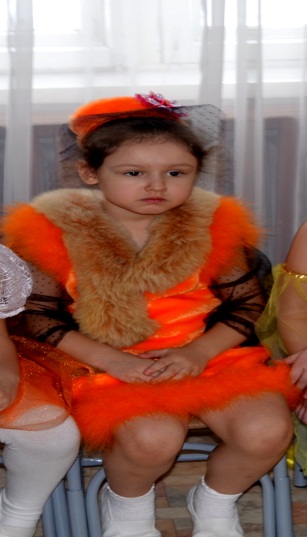 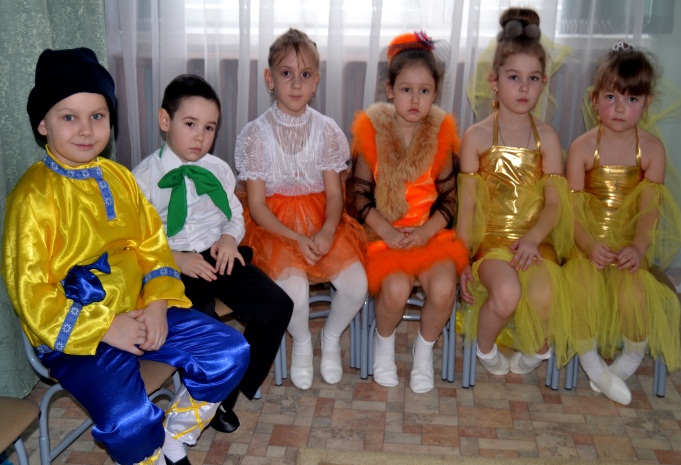 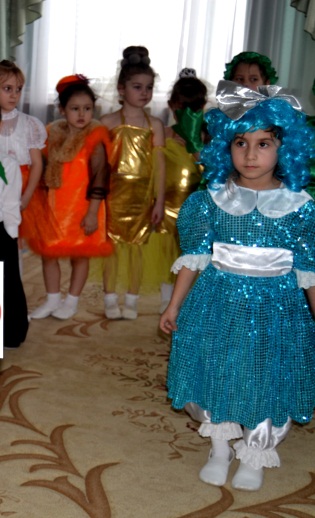 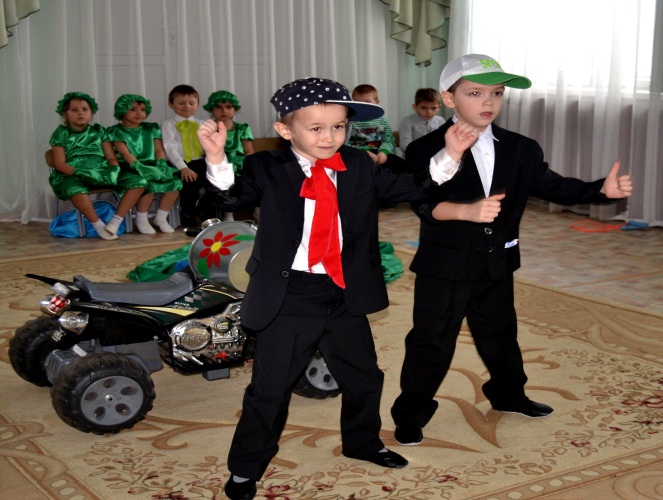 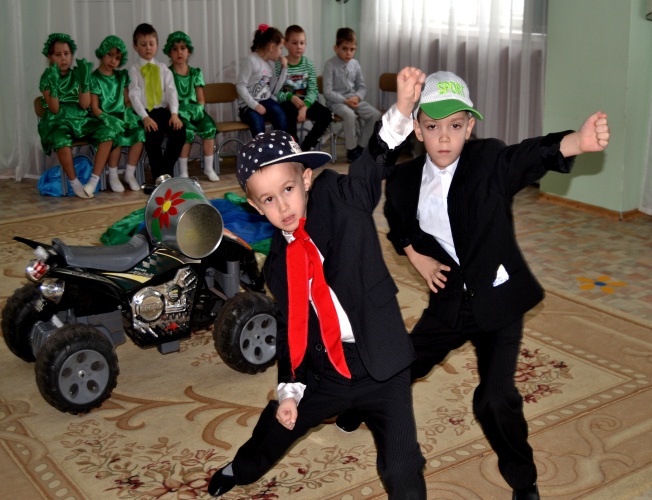 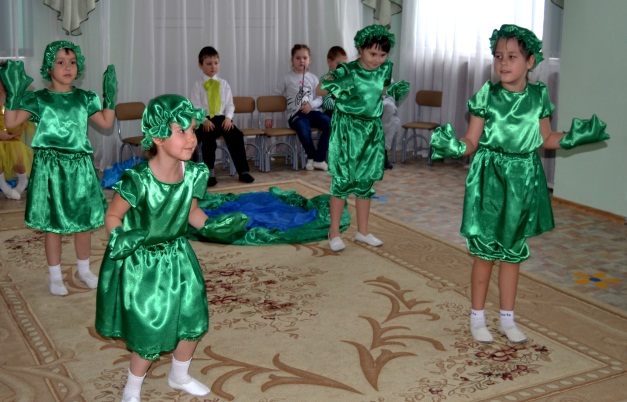 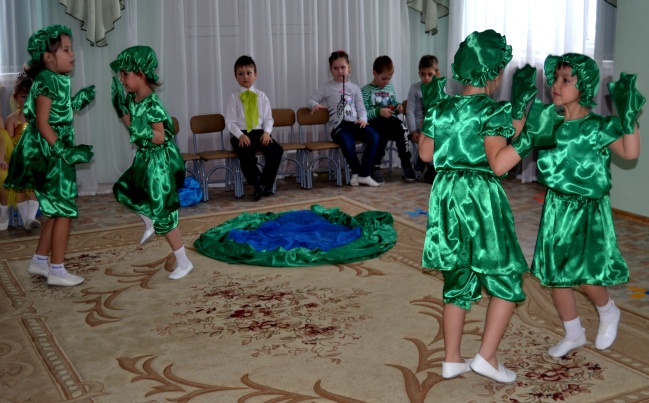 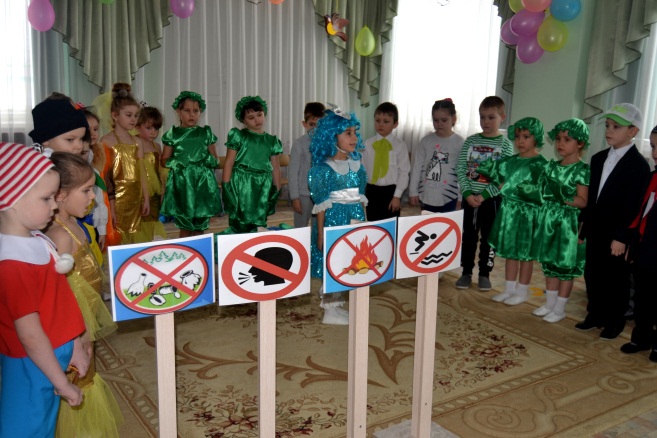 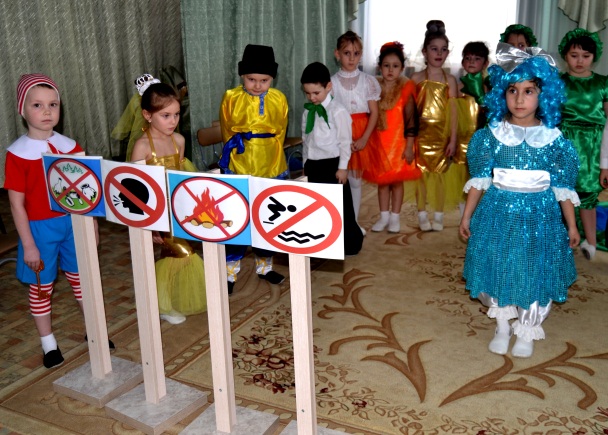 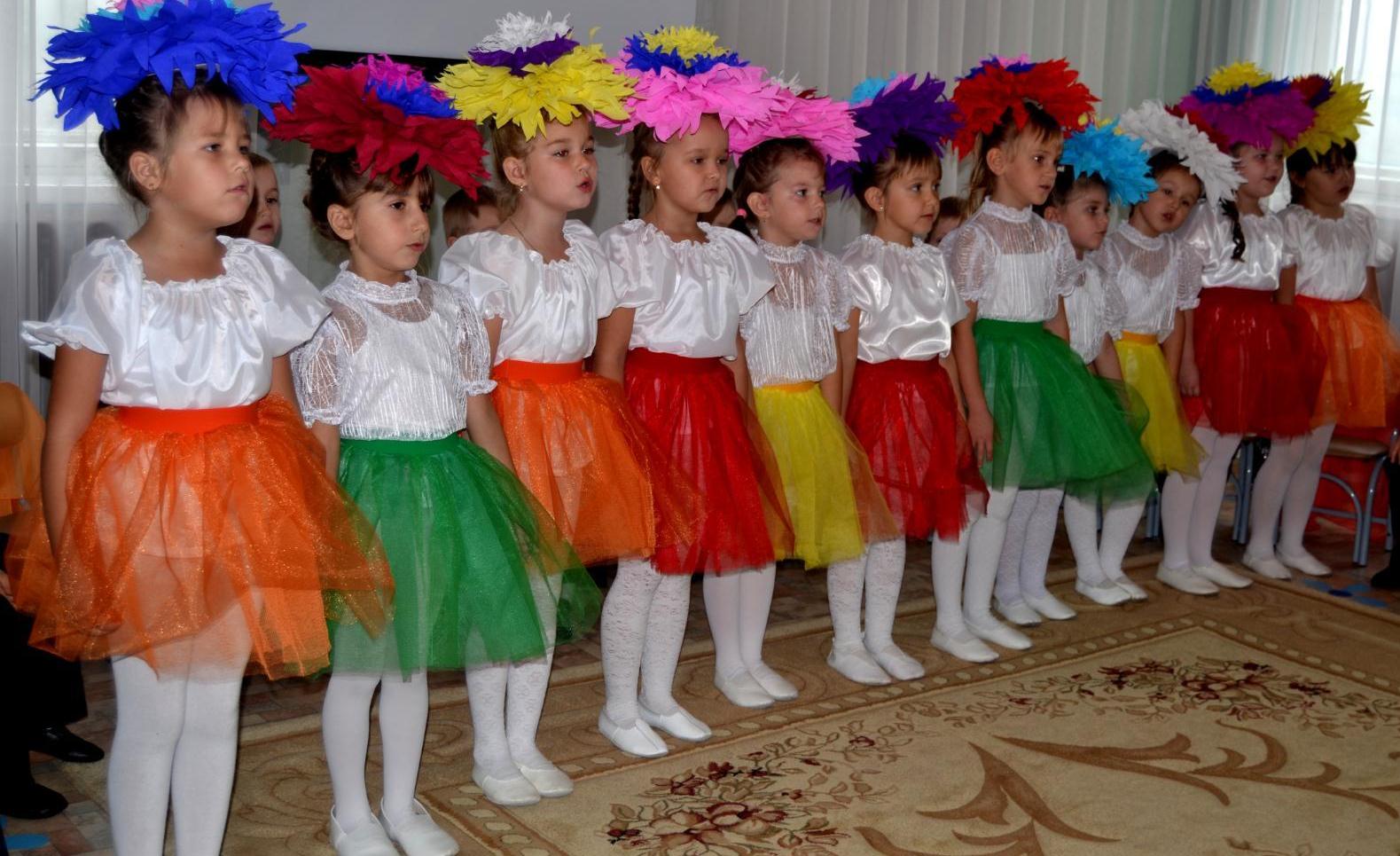  Сказка была представлена на районном методическом объединение руководителей ДОУ: «Формирование среды для экологического образования детей дошкольного возраста — ресурс качества дошкольного образования», совместно с воспитателем Мещеряковой И. В. где имела большой успех!